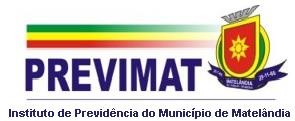 Concurso Público 01/2019EDITAL 06.01/2019 -O Presidente do Instituto de Previdência do Município de Matelândia, Estado doParaná, no uso de suas atribuições legais, mediante as condições estipuladas neste Edital, em conformidade com a Constituição Federal, Lei nº 1.487/2005, Lei 1.782/2007, Lei 3.468/2015, Lei n° 4119/2018 e demais disposições atinentes à matéria torna público o presente EDITAL - ERRATA DO ENDEREÇO DO LOCAL DE PROVAS  E TÍTULOS para provimento do cargo de Analista Previdenciário.Matelândia-PR. 12 de Dezembro de 2019.Mateus Henrique Marcante PRESIDENTE - PREVIMAT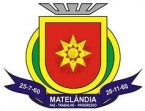 Página 1 de 1Onde –se  lê: DATA DA PROVA OBJETIVA, E TÍTULOS:15/12/2019COLÉGIO ESTADUAL EUCLIDES DA CUNHAR. Napoleão Laureano, 578, Matelândia - PRLeia-se:DATA DA PROVA OBJETIVA, E TÍTULOS:15/12/2019COLÉGIO ESTADUAL EUCLIDES DA CUNHAR. Napoleão Laureano, 642, Matelândia - PR